ОтчётМБУК «СКЦ МО «Тихоновка»о проделанной работе за октябрь 2021 года1 октября 2021 г. провели мероприятие, посвящённое Дню пожилого человека.В соцсетях и мессенджерах разместили два видеоролика, посвящённых празднику. Видеопоздравление подготовили коллектив "Берегиня" и воспитанники детского сада с. Тихоновка. Для коллектива "Берегиня" и Совета ветеранов провели вечер-встречу, посвящённую празднику. В программе:1. Чаепитие2. Пальчиковая гимнастика3. Угадай артиста по глазам4. Закончи песню5. Спой со звездой6. Кто быстрее намотает ленту7. Изобрази профессию8. Угадай мелодию мультфильмаМероприятие провели комарова Е.Н. и Биньковская Т.В.Присутствовало 15 человек.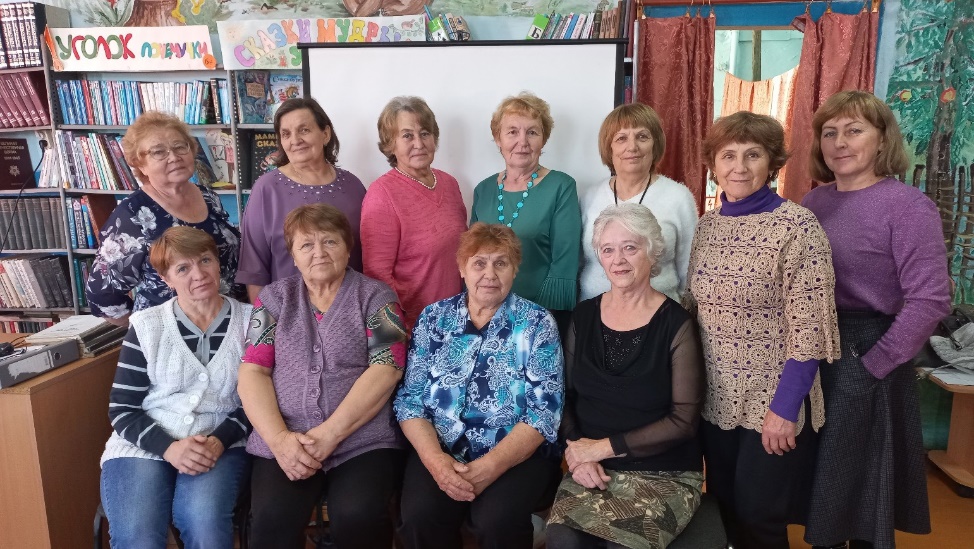 1 октября 2021 г. Даниленко Софья приняла участие в районном концерте, посвящённый в п. Бохан. Соня исполнила песню "Сердце земли моей"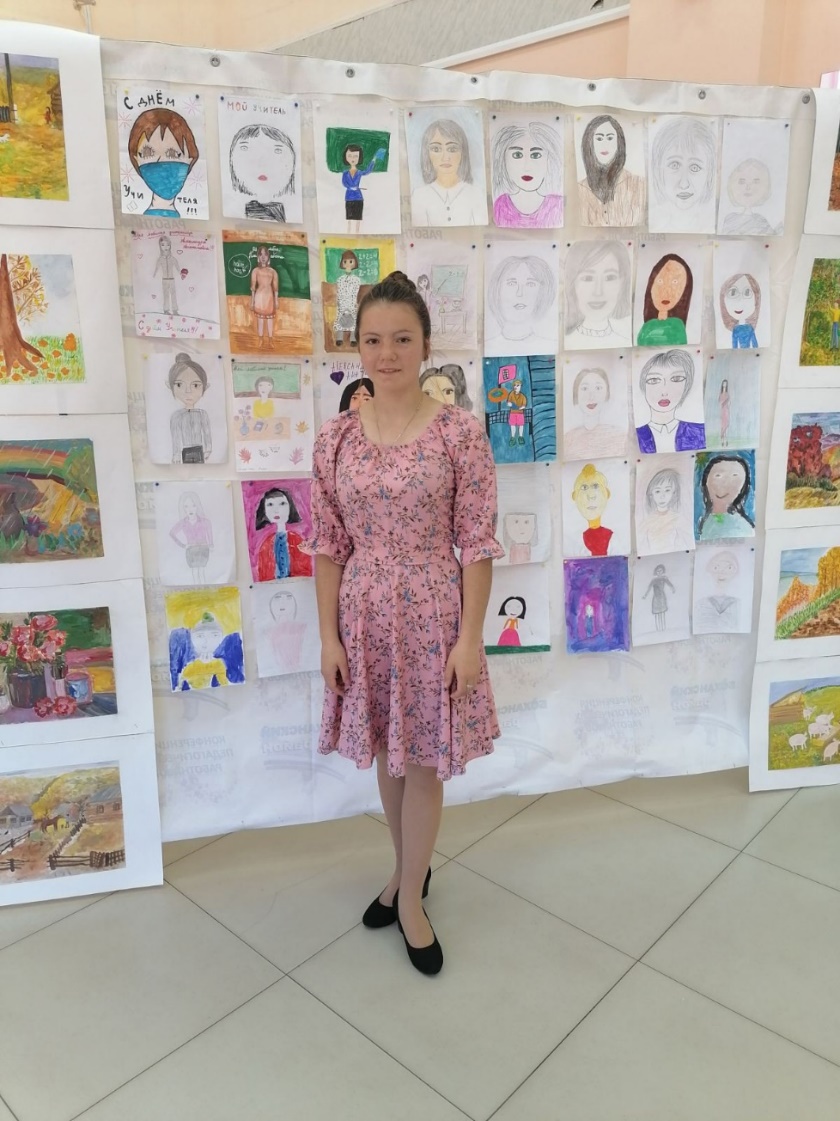 1 октября 2021 г. Приняли участие в субботнике. Заготовка дров на зиму и уборка лесного участка от сухих веток и деревьев. Всероссийский субботник.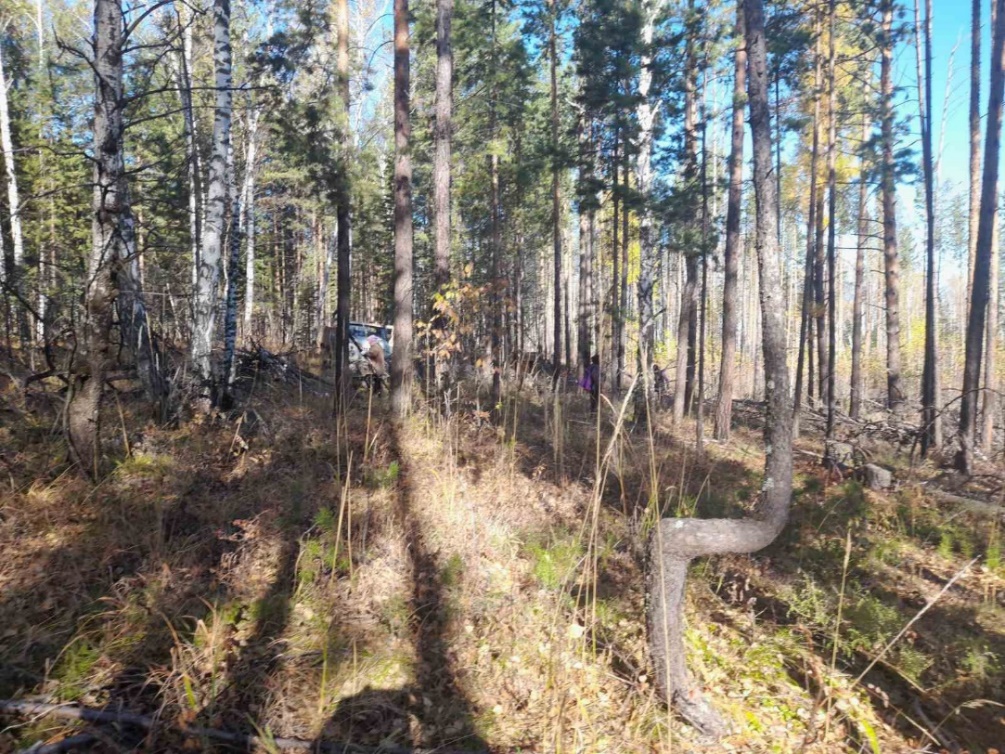 5 октября 2021 г. состоялся концерт, посвящённый Дню учителя и Дню дошкольного работника. Открыла концерт Ступина Светлана Владимировна, заместитель директора школы по учебной работе, она поздравила всех педагогов с праздником. Глава администрации МО "Тихоновка" Скоробогатова Марина Владимировна поздравила учителей и дошкольных работников и вручила школе и детскому саду подарочные сертификаты, а ветеранам педагогического труда - памятные подарки. Также со словами поздравления выступила заведующая Тихоновским детским садом Мискевич Наталья Николаевна, она тоже отметила работников детского сада, которые ушли на заслуженный отдых, вручив им сувениры от работников и профсоюза детского сада. Песню "Журавли" исполнила Биньковская Т.В. , Даниленко Софья в финале концерта выступила с песней "Аист на крыше". Каждый класс подготовил художественный номер:
1 класс - Стихотворения, танец
2 класс - Песня «Учителя, для нас вы свет в окошке»
3 класс - Песня «Школа, школа»
4 класс - Стихотворения
5 класс - Стихотворения
6 класс - Частушки, стихотворения
7 класс - Песня «Наши милые учителя»
8 класс - Сценка «Первый день учителя в школе»
9 класс - Стихотворения
10 класс - Шуточная сценка «Две старушки»
11 класс - Стихотворения и поздравительная видеопрезентация.Всего приняли участие 94 ребёнка и 17 взрослых. Зрителей 129 человек.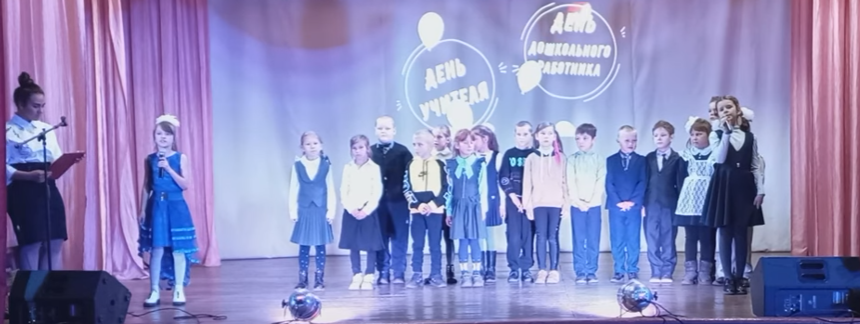 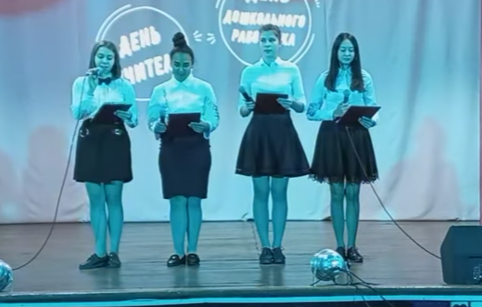 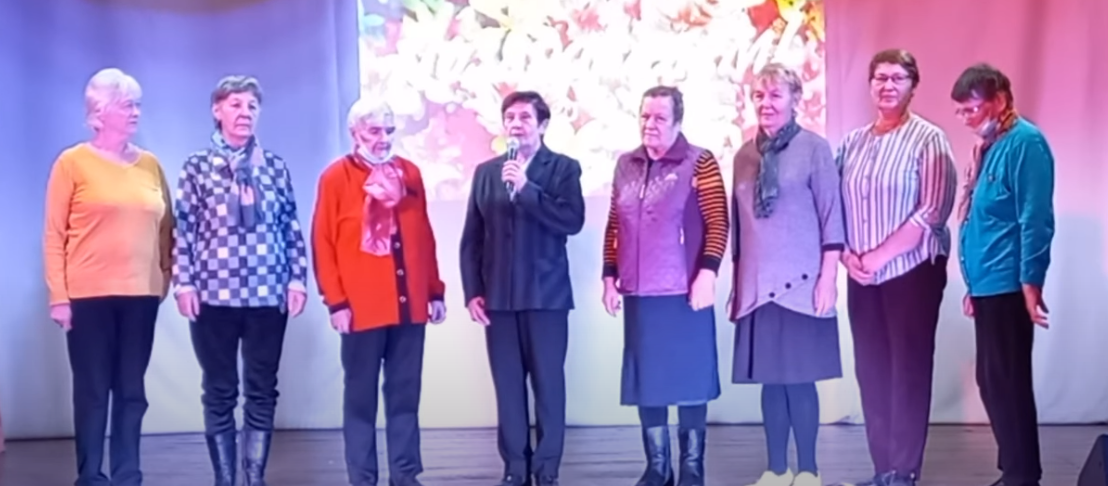 14 октября 2021 г. Коллектив «Берегиня подготовил видеопоздравление  с праздником «Покров Божьей Матери». Женщины рассказывали о приметах на праздник, читали стихотворения и пели свои любимые песни, не выходя из дома в условия пандемии. Всего 8 участниц.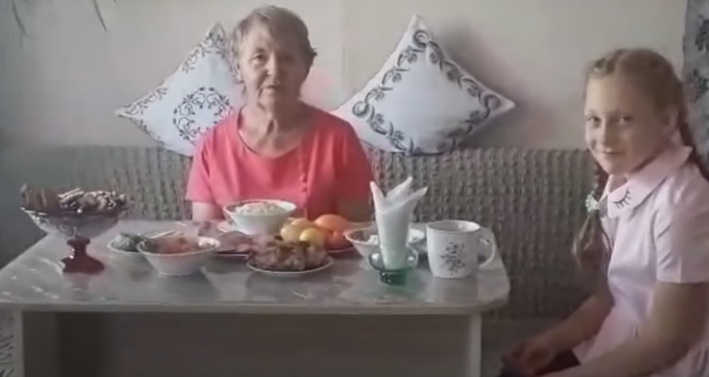 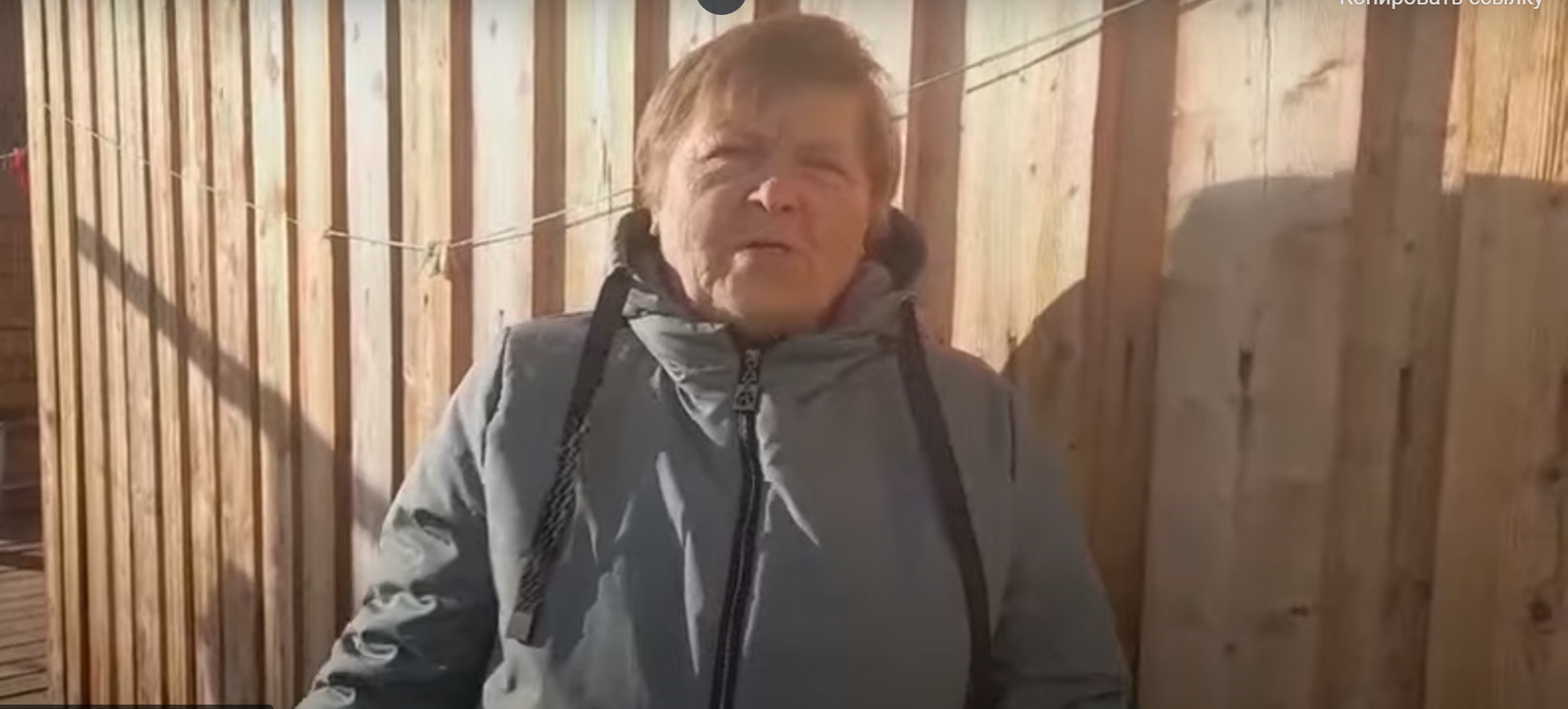 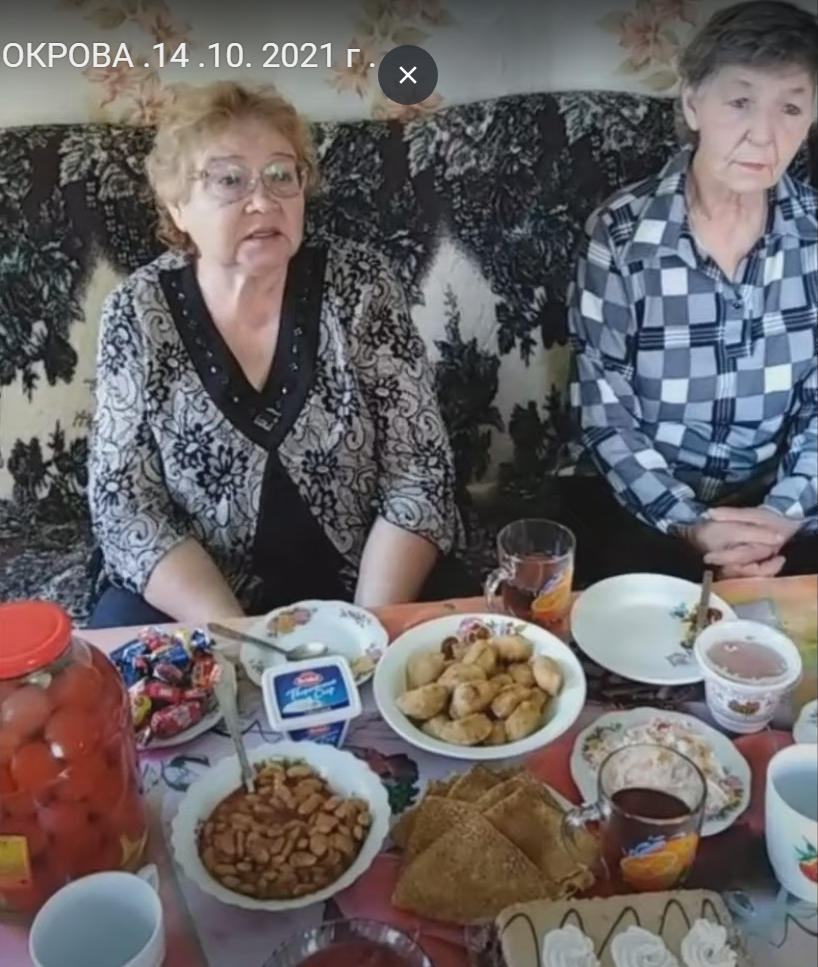 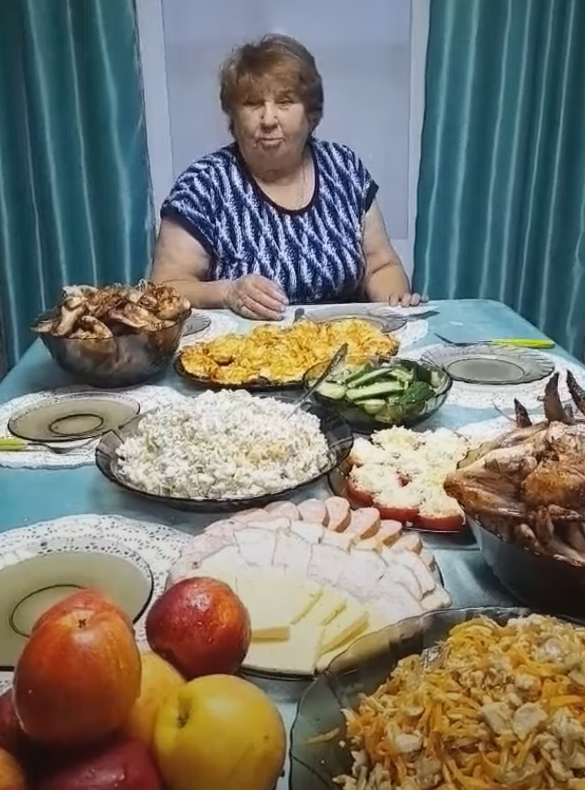 15 октября 2021 г. В зрительном зале  МБУК "СКЦ МО " Тихоновка " прошёл зональный этап областного смотра- конкурса традиционной казачьей культуры "Моя любимая станица". В конкурсе приняли участие коллективы из МО " Тихоновка" и МО "Казачье" Всего 16 номеров, 4 коллектива., 23 ребёнка – участники и 17 взрослых, 30 человек-зрители.
Танцы "Новое поколение":
"Барвинок" - открытие
"Казачий лирический"
"Узенький проулочек"
"Под окном широким"

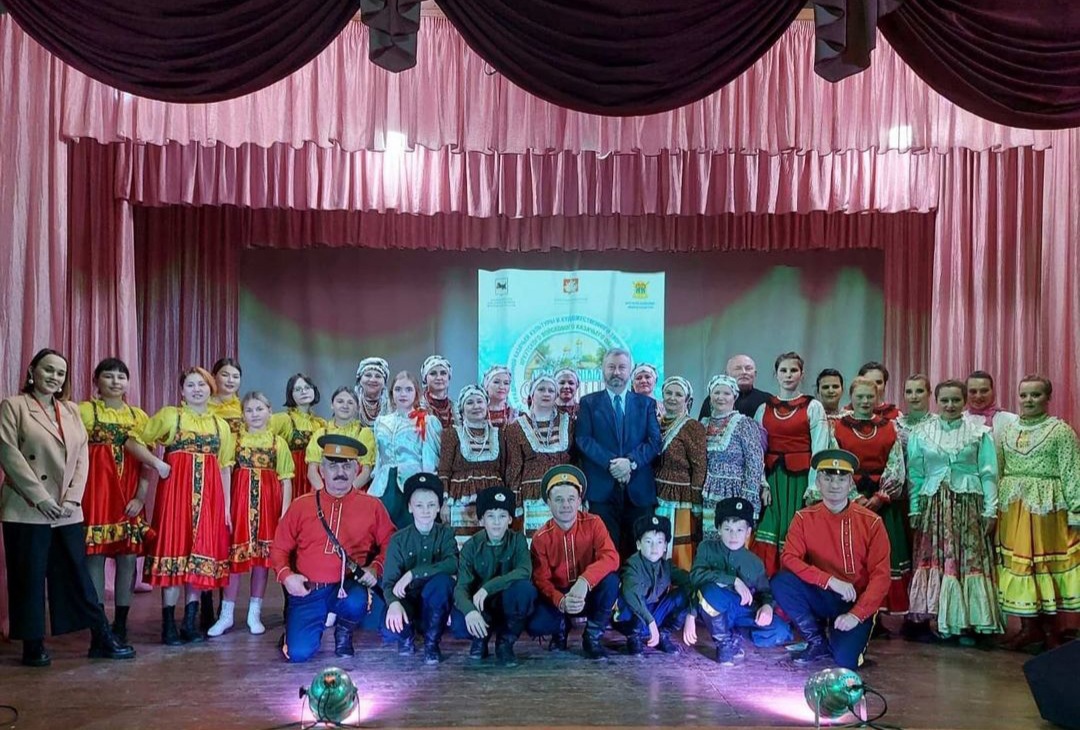 17 октября 2021 г.  Сделали и разместили видеоролики ко Дню отца «Сказка про папу», «Выставка рисунков», Фотографии «Как две капли». 36 участников. В выставке рисунков приняли участие: Андриянова ДианаБурак ИнессаБусарева ВарвараВорожбит КонстантинЕвакаев РустамЖуравлёва АлександраЗуенко ДмитрийКаланчук МаргаритаКоваль ЕкатеринаКонечная ЕлизаветаЛац НиколайМатвиенко СофьяНикифоров ИльяПетухов ИсламПокуль ЯрославаРась ДмитрийСорокина ЕкатеринаСохнова АлисаСуслав АртёмСуханова АринаУлитина КалерияХолод ДоминикаШеломенцева ЕваВ сказке про папу снялись: 1.	Биньковский Роман2.	Бусарев Евгений3.	Бусарева Варвара4.	Нарцова Полина5.	Подгорный Марк6.	Шерстова ЕваУчастники фотовыставки: 1.	Зуенко Анна2.	Мискевич Тимофей3.	Мухаметчин Слава 5 лет4.	Орлов Кирилл5.	Масленг МаринаСделали подаркидля папы:1.	Биньковская Маргарита2.	Орлов Кирилл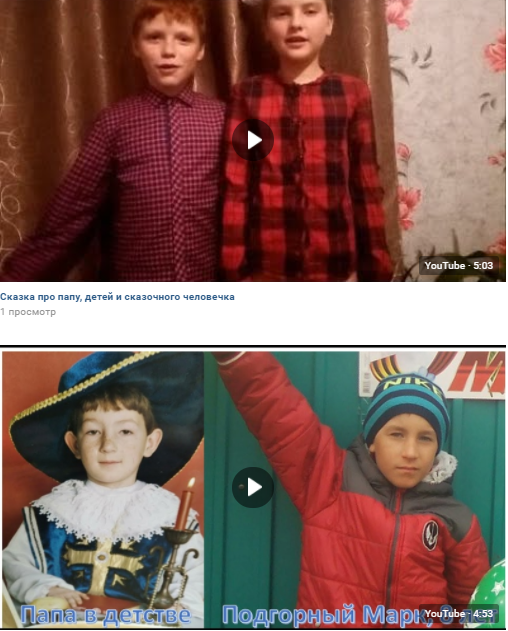 21 октября 2021 г. Приняли участие в областном конкурсе "Лучший модельный дом культуры Иркутской области". Конкурс проходил в КДЦ п. Оёк. Выступила с презентацией директор Сырбу Е.Б.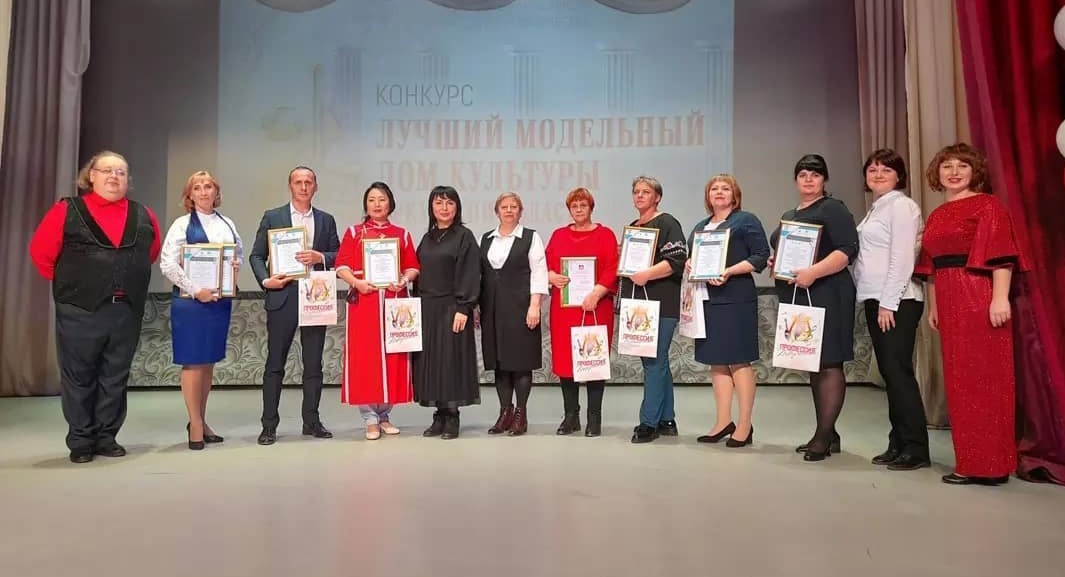 21 октября 2021 г. Помощь в организации мероприятия, которое проводила администрация МО «Боханский район», в зрительном зале МБУК "СКЦ МО "Тихоновка". Зрители 9, 10, 11 класс, 30 человек. Тема: «Вред алкоголизма».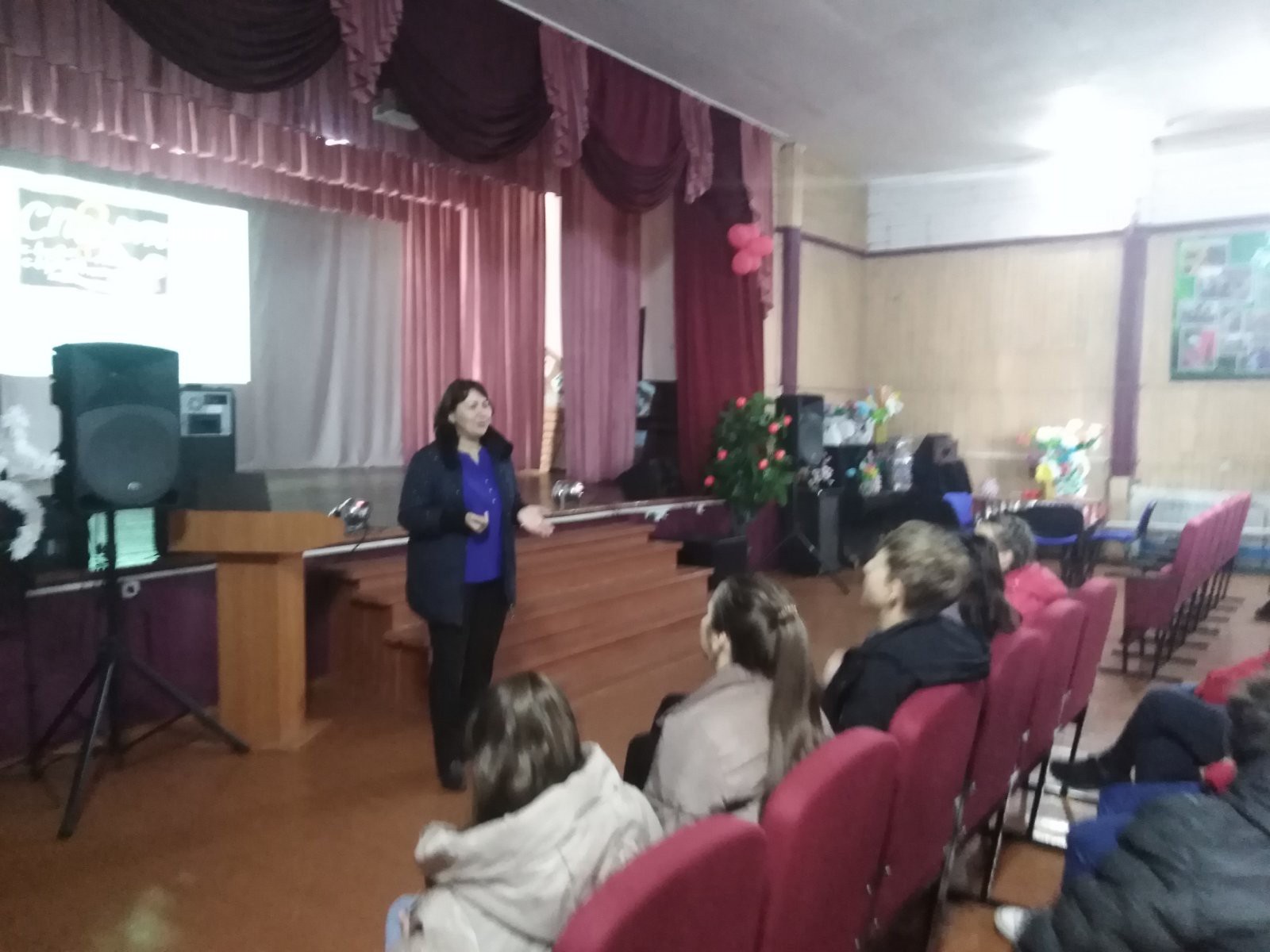 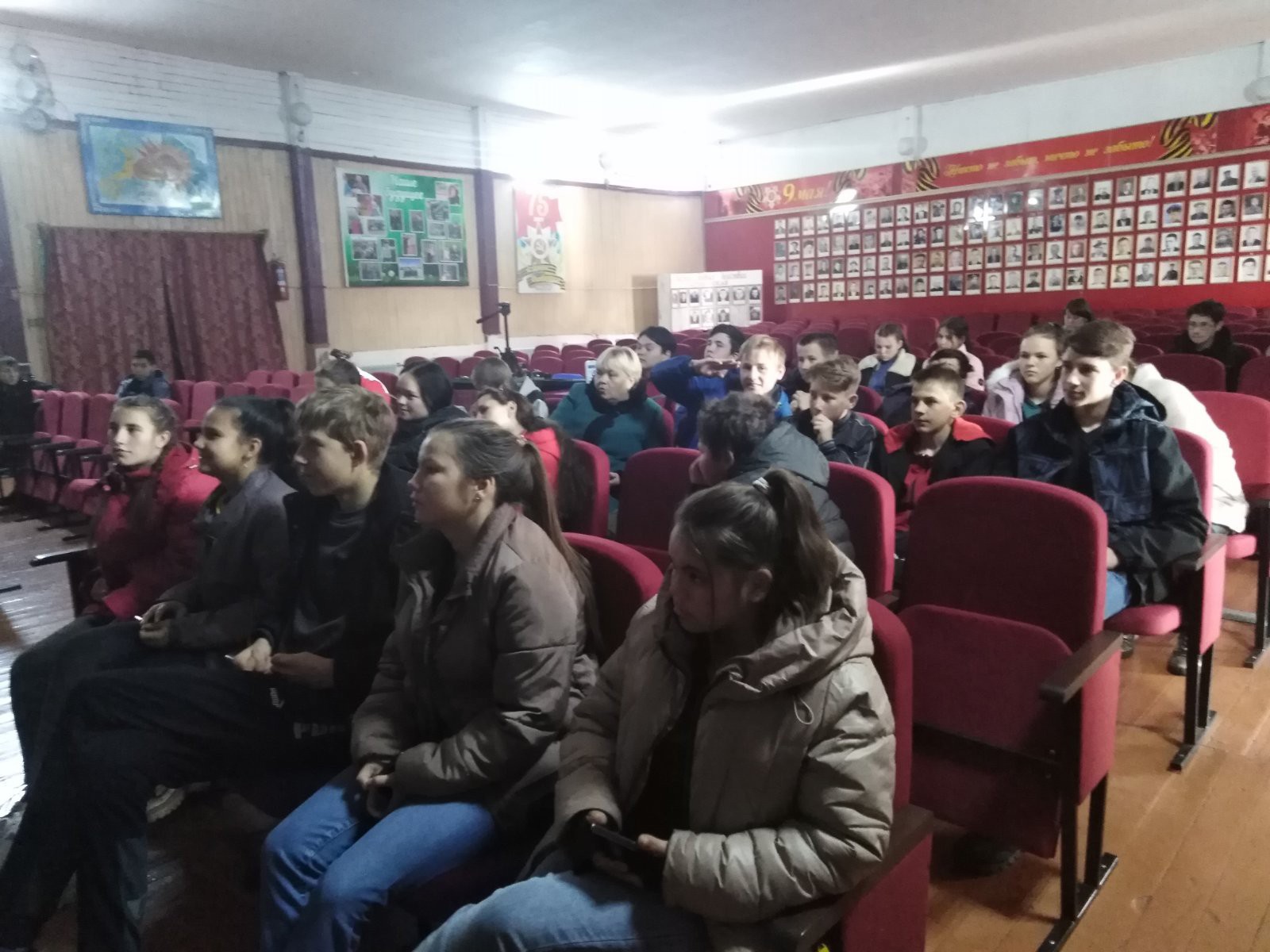 22 октября 2021 г. провели клубный час с 5 классом (16 человек), тема "Чернобыль". Ответственная Мискевич Ю.С.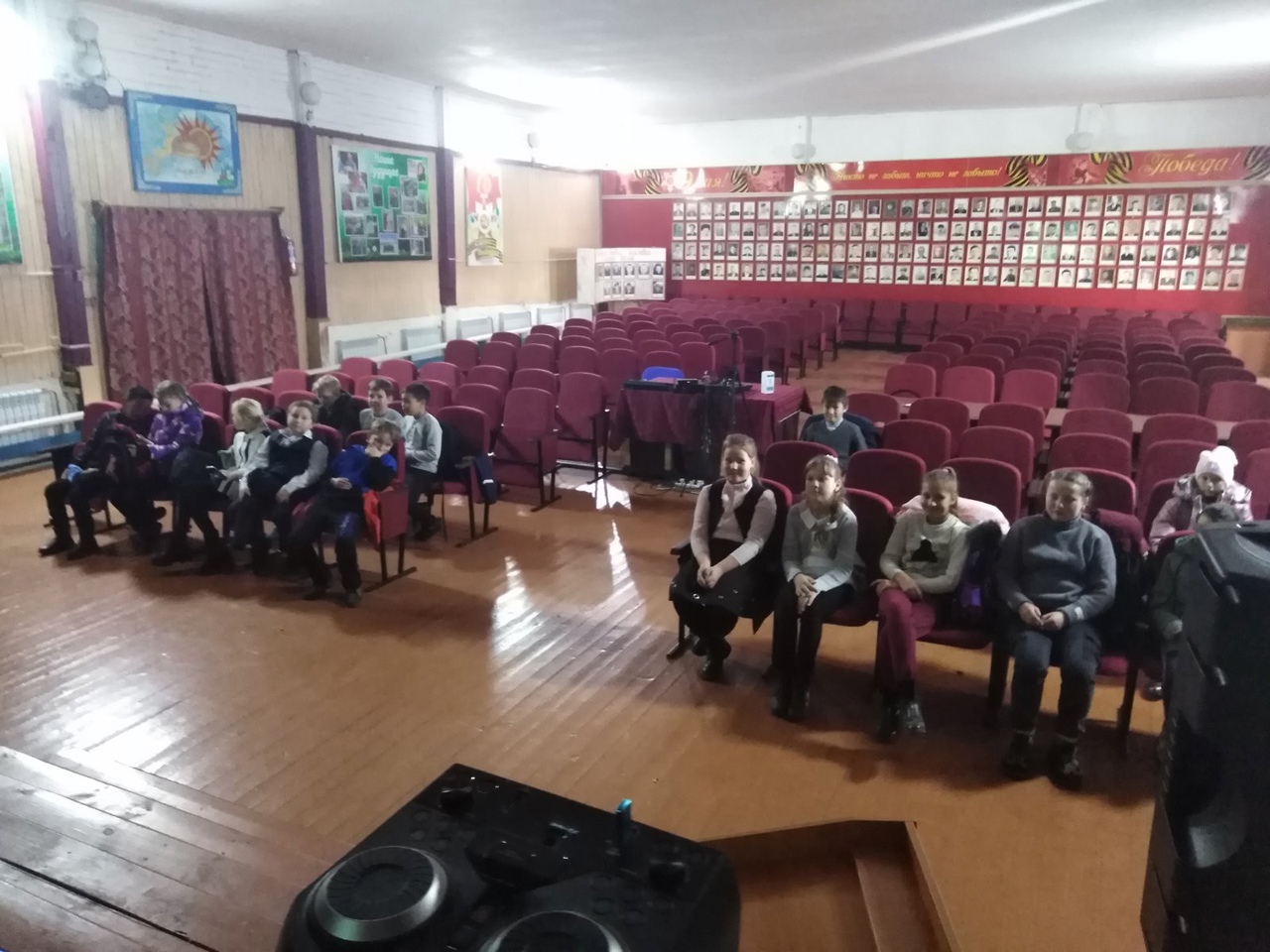 22 октября 2021 г. Приняли участие в XII межмуниципальном фестивале традиционного народного творчества "Алмазные грани" г. Свирск. Заочно. Участники: Народный ансамбль танца "Новое поколение" (2 танца), народный фольклорный коллектив "Берегиня" (песня "Я когда-то была молодая), детский фольклорный коллектив "Бережинка" (песня "Валенки")ДПИ Тяпкина О.А. (оригами). Участники: 16 детей, 7 взрослых.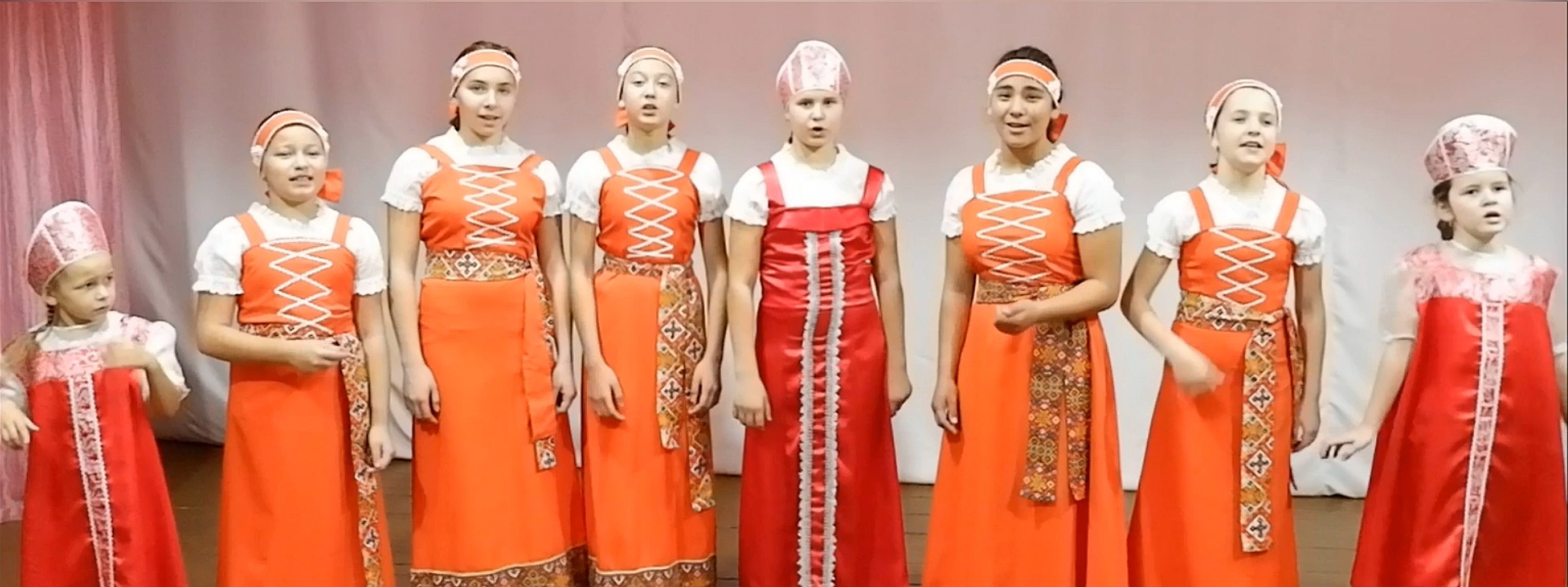 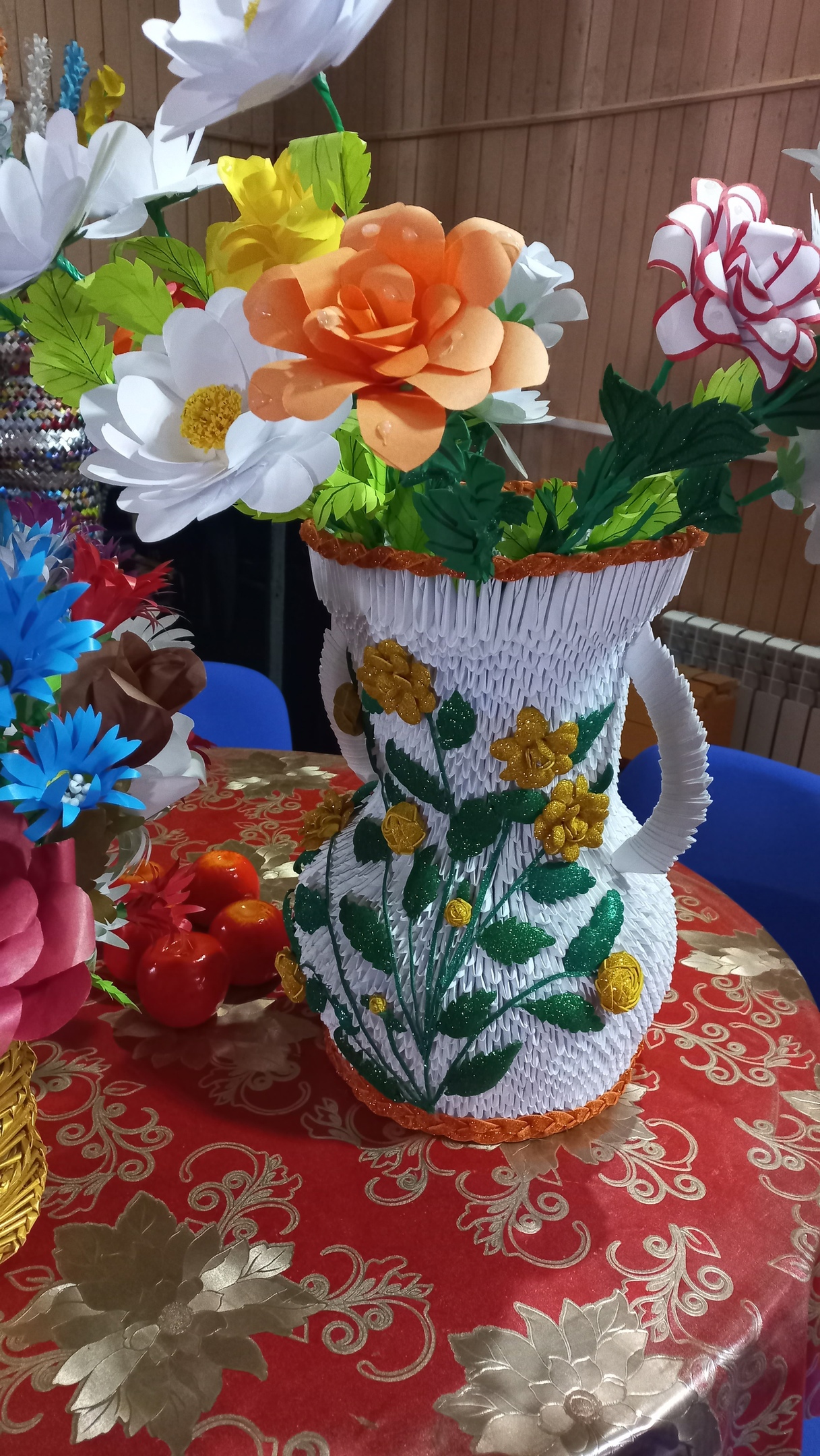 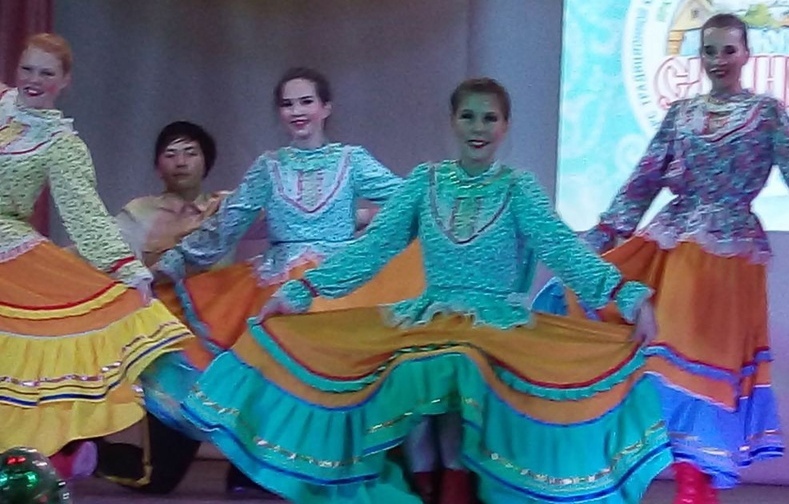 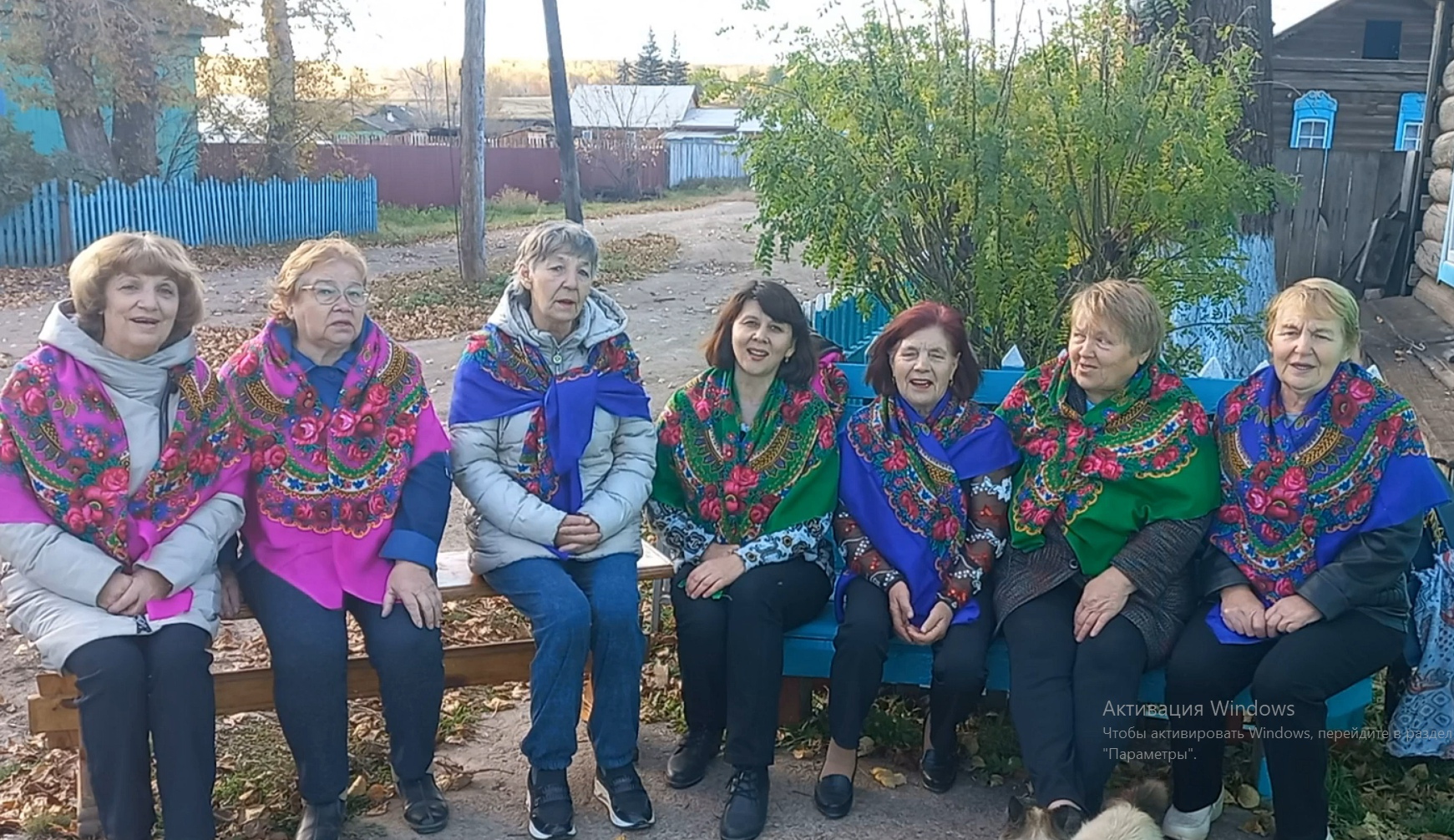 24 октября 2021 г. Участие в районном конкурсе фотографий, рисунков, поделок, в рамках праздника «День отца». Всего 25 участников.  Победителями стали Мухаметчин Слава, 3 место в конкурсе фотографий «Как две капли» и Биньковская Маргарита, 1 место,  Орлов Кирилл, 1 место в конкурсе «Подарок папе»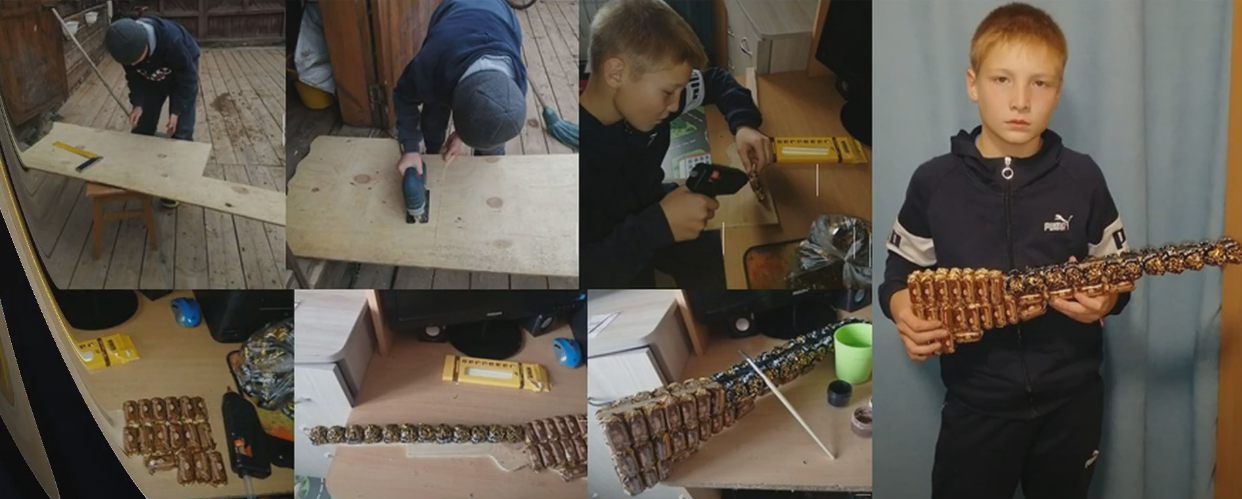 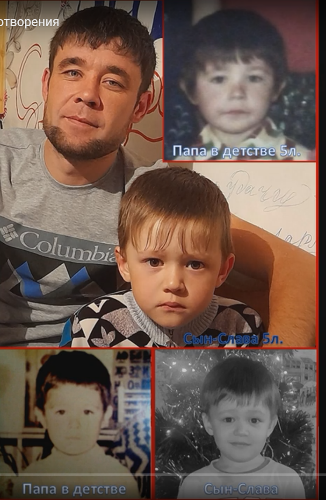 27 октября 2021 г. Даниленко Софья (песня "Сердце земли моей"), участницы народного коллектива "Берегиня" (поздравление на украинском языке) и народный ансамбль танца "Новое поколение" (танец Барвинок) приняли участие в районном фильме, посвященный Дню народного единства. Участники: 6 детей, 2 взрослых.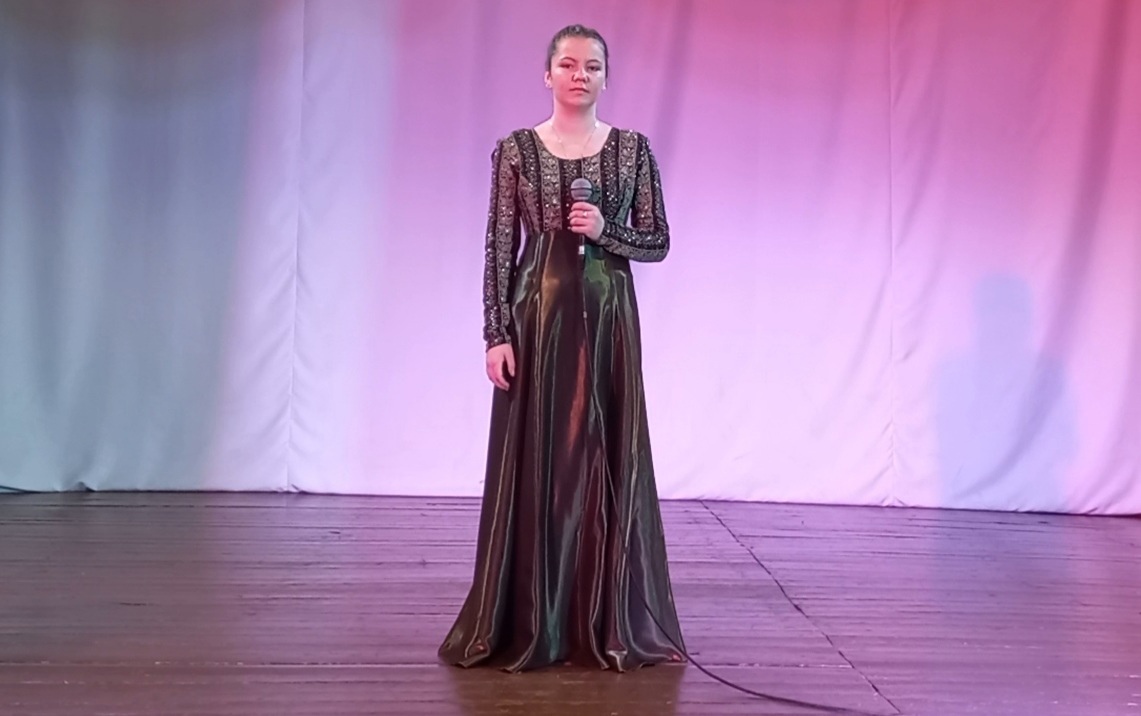 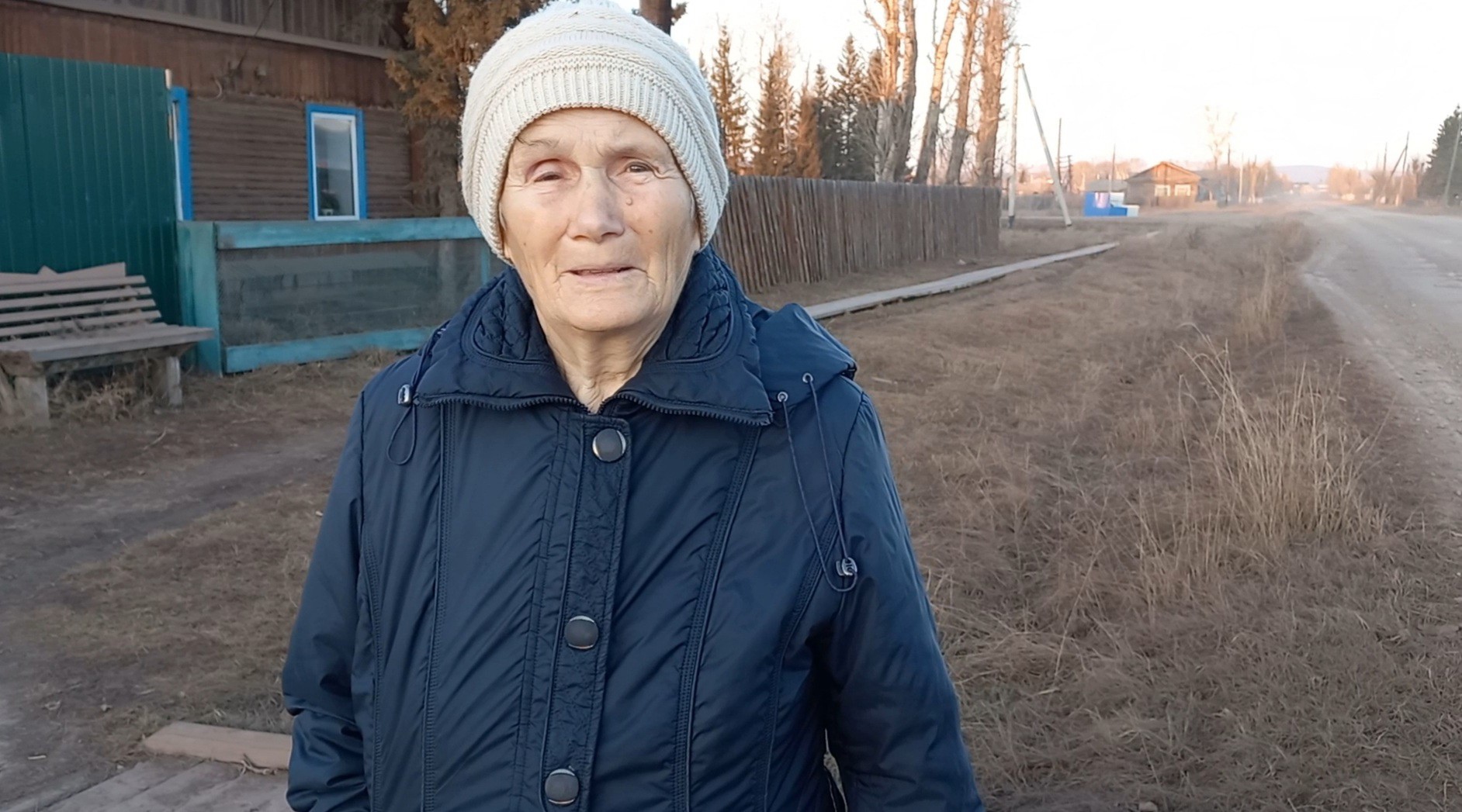 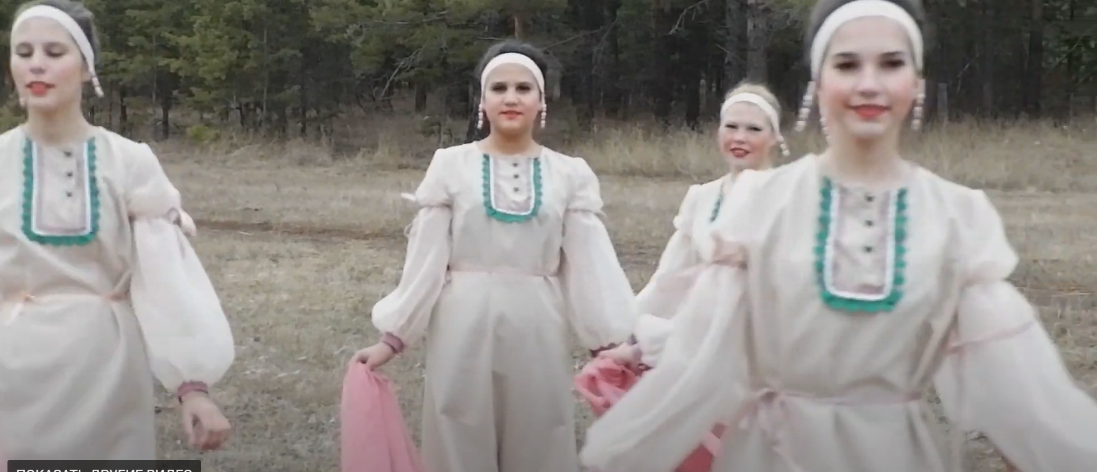 29 октября 2021 г. провели мероприятие, посвящённое Дню народного единства. Мероприятие провели на улице на территории МБУК «СКЦ МО «Тихоновка». Участники: 53 человека.В программе: Поздравление от главы администрации МО «Тихоновка» Скоробогатовой М.В.;Викторина;Квест (путешествие по городам России);Игры;Конкурсы;Дискотека.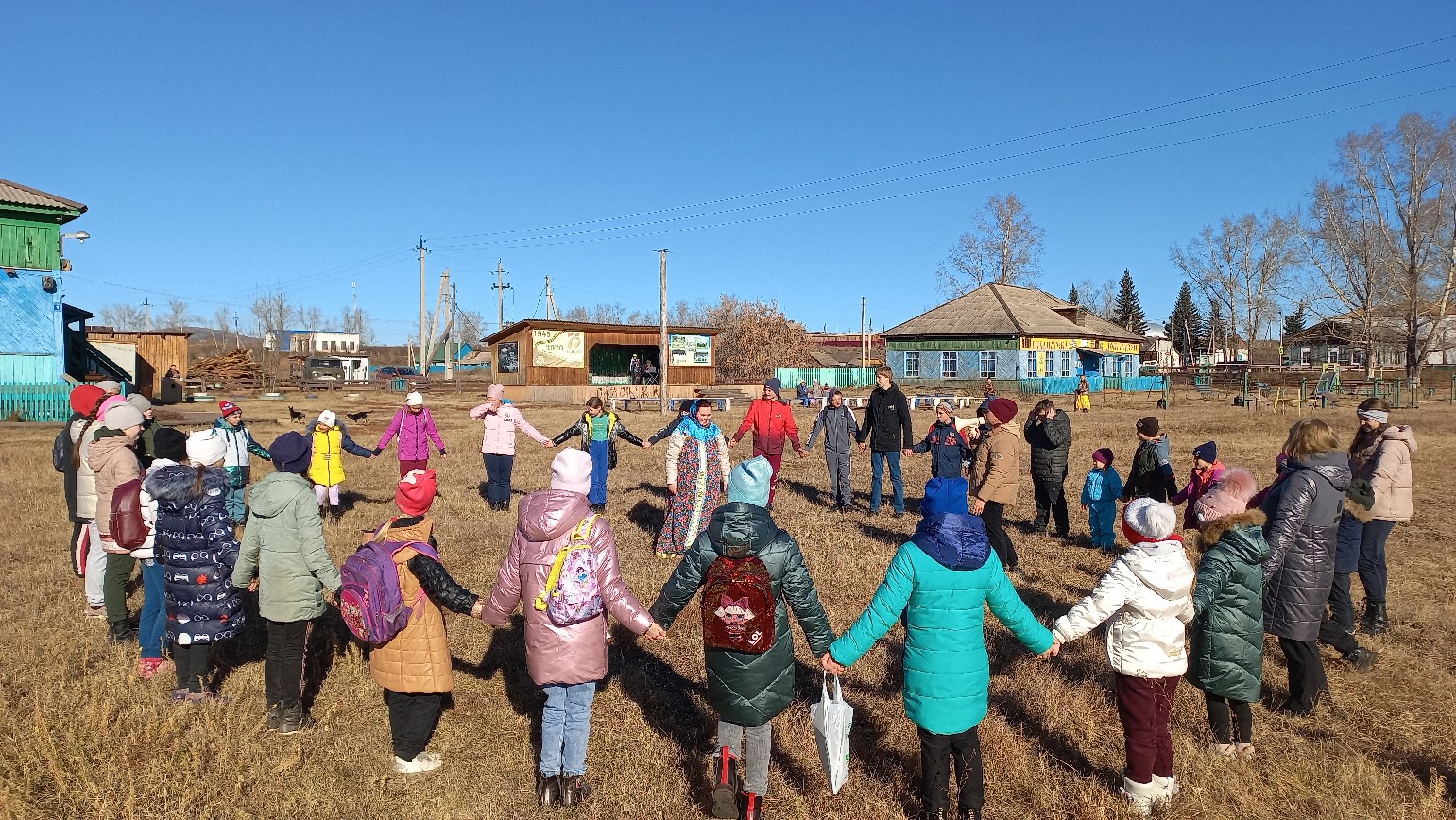 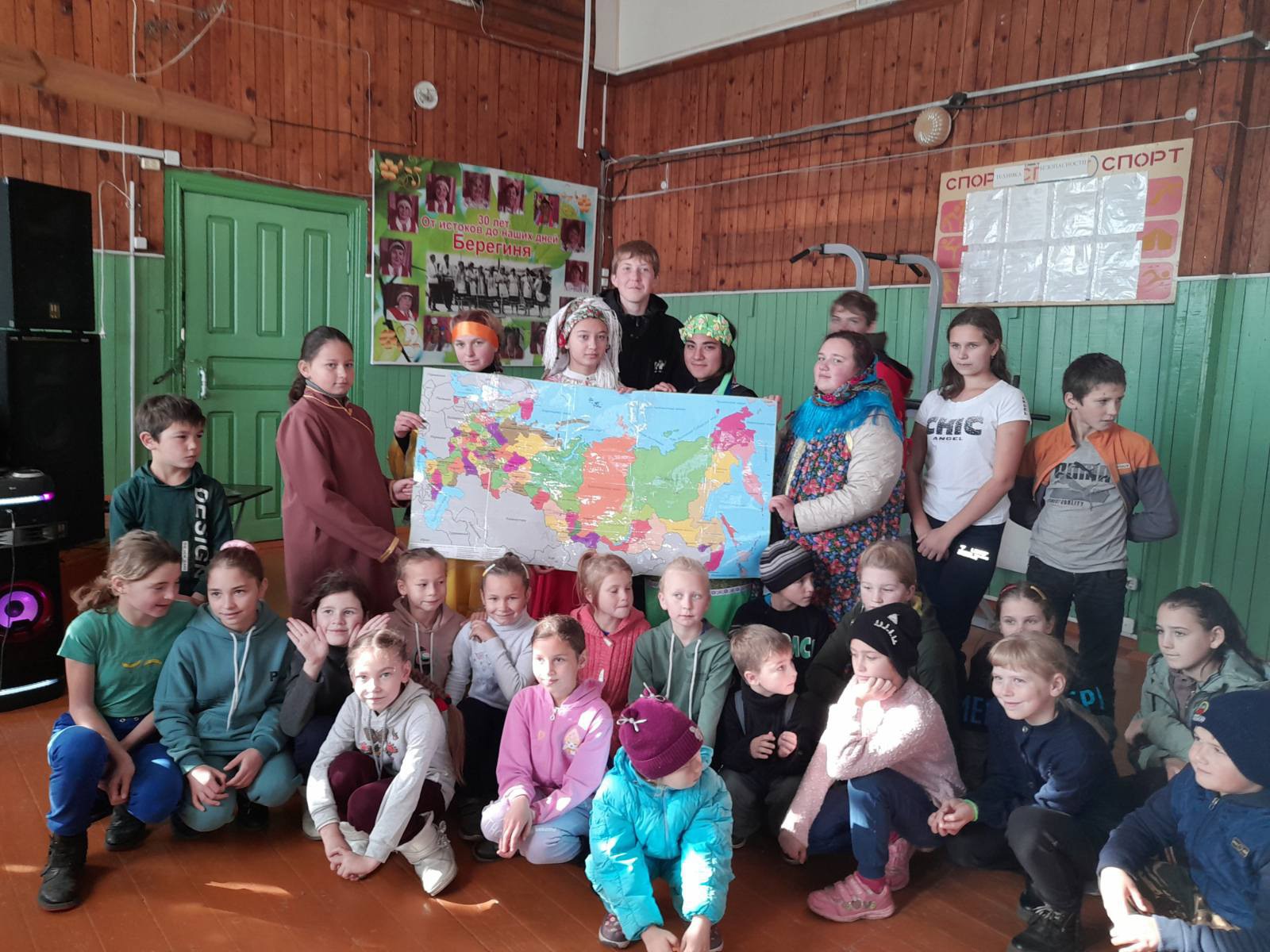 31 октября 2021 г. Сделали очередной Фильм "День месяца. Октябрь". В фильме приняли участие дети и взрослые с. Тихоновка. Жители прислали фотографии и видео, посвящённые октябрю, Суханова Эвелина, Суханова Полина, Холод Доминика, Шеломенцева Ева рассказали стихотворения про этот месяц. Филь разместили в соцсетях и мессенджерах. Участники: 11 детей и 11 взрослых.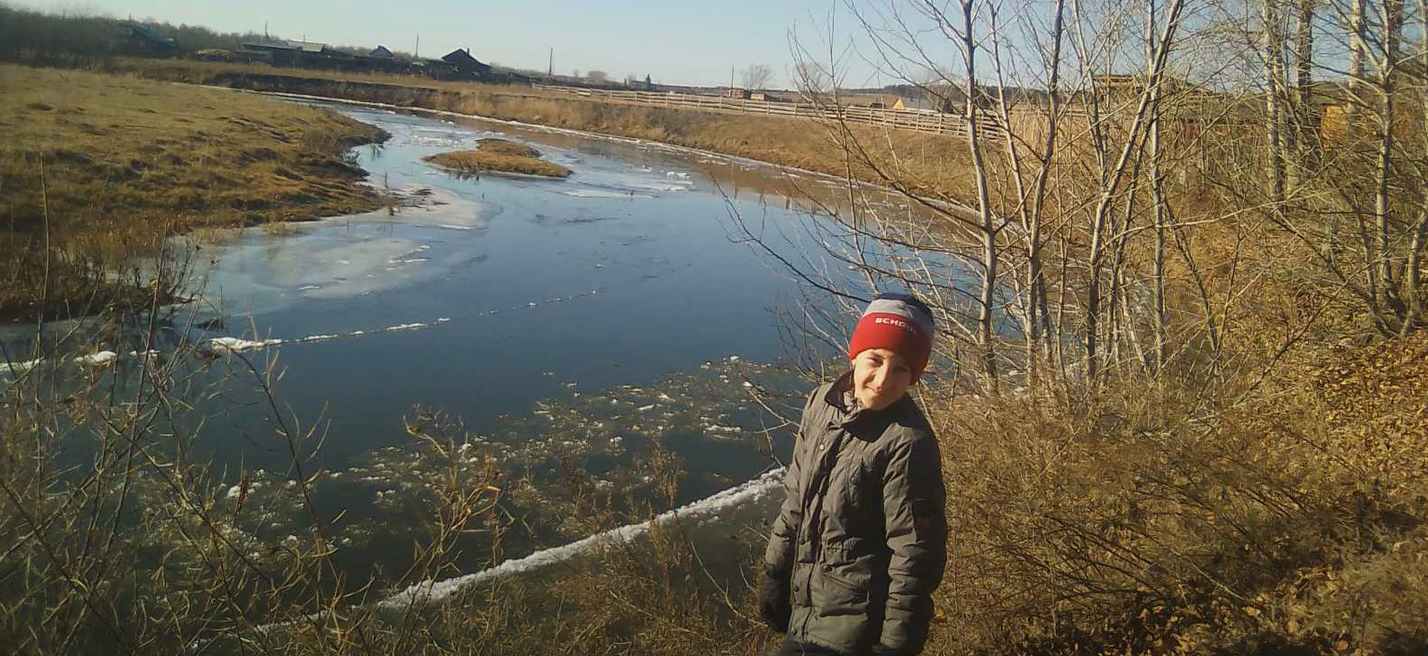 Работа с клубными формированиями:Клубное формирование «Голос» 23  чел.Клубное формирование «Соло»  3  чел.Театральный кружок «Сфера» 58 чел.Народный коллектив «Берегиня»  35 чел.Фольклорный коллектив «Бережинка» 5   чел.Народный ансамбль танца «Новое поколение» 156 чел.«Артишок»  16  чел.«Патриот» 0  чел.«Экспромт» 12 чел. «Леди Фитнес»  0 чел.Участники мероприятий  315 чел.Зрителей 355  чел. Зрители дистанционно, просмотры (положительные отзывы) 977 чел.Было обслужено населения всего  1955 чел.Директор МБУК «СКЦ МО «Тихоновка»_______________Е.Б. Сырбу